Supplementary Material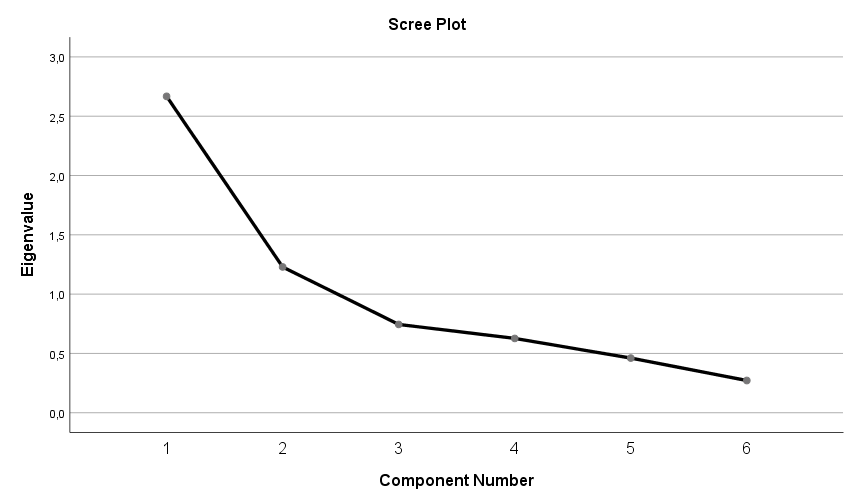 Supplementary Figure 1: Scree Plot for the PCASupplementary Table 1 Correlation matrix of plasma carotenoids and vitamins in Aboriginal people in Australia (n=324)Supplementary Table 1 Correlation matrix of plasma carotenoids and vitamins in Aboriginal people in Australia (n=324)Supplementary Table 1 Correlation matrix of plasma carotenoids and vitamins in Aboriginal people in Australia (n=324)Supplementary Table 1 Correlation matrix of plasma carotenoids and vitamins in Aboriginal people in Australia (n=324)Supplementary Table 1 Correlation matrix of plasma carotenoids and vitamins in Aboriginal people in Australia (n=324)Supplementary Table 1 Correlation matrix of plasma carotenoids and vitamins in Aboriginal people in Australia (n=324)β-cryptoxanthinβ-caroteneLycopeneLutein-zeaxanthinα-tocopherolPearson’s rPearson’s rPearson’s rPearson’s rPearson’s rβ-cryptoxanthin -β-carotene0.59**-Lycopene0.40**0.36**-Lutein-zeaxanthin0.52**0.25**0.43**-α-tocopherol0.27**0.22**0.25**0.57**-Retinol0.100.080.100.25**0.43**** Correlation is significant at the level 0.01. * Correlation is significant at the level 0.05** Correlation is significant at the level 0.01. * Correlation is significant at the level 0.05** Correlation is significant at the level 0.01. * Correlation is significant at the level 0.05** Correlation is significant at the level 0.01. * Correlation is significant at the level 0.05** Correlation is significant at the level 0.01. * Correlation is significant at the level 0.05** Correlation is significant at the level 0.01. * Correlation is significant at the level 0.05Supplementary Table 2 Total Variance Explained (for Kaiser’s criterion as part of the PCA)Supplementary Table 2 Total Variance Explained (for Kaiser’s criterion as part of the PCA)Supplementary Table 2 Total Variance Explained (for Kaiser’s criterion as part of the PCA)Supplementary Table 2 Total Variance Explained (for Kaiser’s criterion as part of the PCA)Supplementary Table 2 Total Variance Explained (for Kaiser’s criterion as part of the PCA)Supplementary Table 2 Total Variance Explained (for Kaiser’s criterion as part of the PCA)Supplementary Table 2 Total Variance Explained (for Kaiser’s criterion as part of the PCA)Supplementary Table 2 Total Variance Explained (for Kaiser’s criterion as part of the PCA)ComponentTotalInitial EigenvaluesInitial EigenvaluesExtraction Sums of Squared LoadingsRetinolExtraction Sums of Squared LoadingsRetinolExtraction Sums of Squared LoadingsRetinolRotation Sums of Squared Loadings*
TotalComponentTotal% of VarianceCumulative %Total% of VarianceCumulative %Rotation Sums of Squared Loadings*
Total12.6744.4544.452.6744.4544.452.3621.2320.4964.941.2320.4964.941.8830.7412.4177.3540.6310.4487.7950.467.6895.4760.274.53100.00Extraction Method: Principle Component Analysis*When components are correlated, sums of squared loadings cannot be added to obtain a total varianceExtraction Method: Principle Component Analysis*When components are correlated, sums of squared loadings cannot be added to obtain a total varianceExtraction Method: Principle Component Analysis*When components are correlated, sums of squared loadings cannot be added to obtain a total varianceExtraction Method: Principle Component Analysis*When components are correlated, sums of squared loadings cannot be added to obtain a total varianceExtraction Method: Principle Component Analysis*When components are correlated, sums of squared loadings cannot be added to obtain a total varianceExtraction Method: Principle Component Analysis*When components are correlated, sums of squared loadings cannot be added to obtain a total varianceExtraction Method: Principle Component Analysis*When components are correlated, sums of squared loadings cannot be added to obtain a total varianceExtraction Method: Principle Component Analysis*When components are correlated, sums of squared loadings cannot be added to obtain a total varianceSupplementary Table 3 Comparison of eigenvalues from PCA and criterion values from parallel analysis Supplementary Table 3 Comparison of eigenvalues from PCA and criterion values from parallel analysis Supplementary Table 3 Comparison of eigenvalues from PCA and criterion values from parallel analysis Supplementary Table 3 Comparison of eigenvalues from PCA and criterion values from parallel analysis Component numberActual eigenvalue from PCACriterion value from parallel analysisDecision12.671,1840               Accept21.231,0972               Accept30.741,0200               Reject40.630,9645               Reject50.460,9029               Reject60.270,8314               RejectSupplementary Table 4 Component and Pattern Matrix for PCASupplementary Table 4 Component and Pattern Matrix for PCASupplementary Table 4 Component and Pattern Matrix for PCASupplementary Table 4 Component and Pattern Matrix for PCASupplementary Table 4 Component and Pattern Matrix for PCAAntioxidant biomarkersComponent MatrixComponent MatrixPattern MatrixPattern MatrixAntioxidant biomarkersComponentComponentComponentComponentAntioxidant biomarkers1212β-cryptoxanthin 0.76-0.390.850.01β-carotene0.64-0.470.82-0.13Lycopene0.65-0.250.670.08Lutein-zeaxanthin0.790.160.490.53α-tocopherol0.680.520.160.80Retinol0.410.70-0.180.84Supplementary Table 5 Principle component analysis, the antioxidant component in remote Australian Aboriginal people (n=324)Supplementary Table 5 Principle component analysis, the antioxidant component in remote Australian Aboriginal people (n=324)Antioxidant biomarkersAntioxidant componentAntioxidant biomarkersComponent Matrixβ-cryptoxanthin 0.761β-carotene0.639Lycopene0.650Lutein-zeaxanthin0.793α-tocopherol0.681Retinol0.406Kaiser-Meyer-Olkin Measure of Sampling Adeuancy: 0.666, Bartlett’s Test of Sphericity: Approx. Chi-Square 527.480, p < 0.001Kaiser-Meyer-Olkin Measure of Sampling Adeuancy: 0.666, Bartlett’s Test of Sphericity: Approx. Chi-Square 527.480, p < 0.001Supplementary Table 6 Comparison of age and sex among the study population and house to house census 2002Supplementary Table 6 Comparison of age and sex among the study population and house to house census 2002Supplementary Table 6 Comparison of age and sex among the study population and house to house census 2002Supplementary Table 6 Comparison of age and sex among the study population and house to house census 2002Supplementary Table 6 Comparison of age and sex among the study population and house to house census 2002AgeMen (%)Men (%)Women (%)Women (%)AgeStudy population1 n =147 (45.4%)House to house censusn = 315 (44.6%)Study populationn = 177 (54.6)House to house censusn = 391 (55.4)15 – 2434.733.318.133.325 – 3423.828.627.127.135 – 4417.717.132.221.045 – 5415.613.310.29.255 + 8.27.612.49.51Measurements of anthropometric, fasting blood samples and urine analyses1Measurements of anthropometric, fasting blood samples and urine analyses1Measurements of anthropometric, fasting blood samples and urine analyses1Measurements of anthropometric, fasting blood samples and urine analyses1Measurements of anthropometric, fasting blood samples and urine analysesSupplementary Table 7 Multiple linear regression antioxidant component and cardio-metabolic risk markers for participants without self-reported diabetes, heart disease, kidney disease or gestational diabetes (n=253) Supplementary Table 7 Multiple linear regression antioxidant component and cardio-metabolic risk markers for participants without self-reported diabetes, heart disease, kidney disease or gestational diabetes (n=253) Supplementary Table 7 Multiple linear regression antioxidant component and cardio-metabolic risk markers for participants without self-reported diabetes, heart disease, kidney disease or gestational diabetes (n=253) Supplementary Table 7 Multiple linear regression antioxidant component and cardio-metabolic risk markers for participants without self-reported diabetes, heart disease, kidney disease or gestational diabetes (n=253) Supplementary Table 7 Multiple linear regression antioxidant component and cardio-metabolic risk markers for participants without self-reported diabetes, heart disease, kidney disease or gestational diabetes (n=253) Supplementary Table 7 Multiple linear regression antioxidant component and cardio-metabolic risk markers for participants without self-reported diabetes, heart disease, kidney disease or gestational diabetes (n=253) Supplementary Table 7 Multiple linear regression antioxidant component and cardio-metabolic risk markers for participants without self-reported diabetes, heart disease, kidney disease or gestational diabetes (n=253) Model 1Model 1Model 1Model 2Model 2Model 2Unstandardized Beta 95% CICoeff. SEp-valueUnstandardized Beta 95% CICoeff. SEp-valueBody Mass Index (kg/m2)0.04 [0.01;0.06]0.010.010.02 [<-0.01; 0.05]0.010.07Waist circumference (cm)0.01 [<0.01; 0.02]0.010.060.01 [<-0.01;0.02]0.010.22Waist-to-hip-ratio0.91 [-0.71; 2.53]0.820.270.39 [-1.40; 2.17]0.910.67Waist-to-height ratio1.35 [-0.20; 2.91]0.790.090.77 [-0.85; 2.39]0.820.35Fasting blood glucose (mmol/L)*0.56 [-0.79; 1.92]0.690.410.40 [-0.88;1.68]0.650.54Glycated haemoglobin (%)*0.17 [-2.05; 2.40]1.130.88-0.12 [-2.32; 2.08]1.110.91Systolic blood pressure (mmHg)**<-0.01 [-0.01; 0.01]<0.010.60<0.01 [-0.01; 0.01]<0.010.95Diastolic blood pressure (mmHg)**<-0.01 [-0.02; 0.01]<0.010.54<0.01 [-0.01; 0.01]0.010.98Albumin/creatinine ratio*-1.19 [-0.42; 0.05]0.120.12-0.26 [-0.49; -0.03]0.120.03C-reactive protein (mg/dL)*-0.14 [-0.39; 0.12]0.130.29-0.25 [-0.48; -0.01]0.120.04Model 1: Unadjusted Model 2: Adjusted for sex, age, total cholesterol and current smoking. * Original variables were not normally distributed and were therefore transformed to lg10 values, in this model back transformed values. **Individuals reporting to take blood pressure medication was excluded for this analysis (n=3)Model 1: Unadjusted Model 2: Adjusted for sex, age, total cholesterol and current smoking. * Original variables were not normally distributed and were therefore transformed to lg10 values, in this model back transformed values. **Individuals reporting to take blood pressure medication was excluded for this analysis (n=3)Model 1: Unadjusted Model 2: Adjusted for sex, age, total cholesterol and current smoking. * Original variables were not normally distributed and were therefore transformed to lg10 values, in this model back transformed values. **Individuals reporting to take blood pressure medication was excluded for this analysis (n=3)Model 1: Unadjusted Model 2: Adjusted for sex, age, total cholesterol and current smoking. * Original variables were not normally distributed and were therefore transformed to lg10 values, in this model back transformed values. **Individuals reporting to take blood pressure medication was excluded for this analysis (n=3)Model 1: Unadjusted Model 2: Adjusted for sex, age, total cholesterol and current smoking. * Original variables were not normally distributed and were therefore transformed to lg10 values, in this model back transformed values. **Individuals reporting to take blood pressure medication was excluded for this analysis (n=3)Model 1: Unadjusted Model 2: Adjusted for sex, age, total cholesterol and current smoking. * Original variables were not normally distributed and were therefore transformed to lg10 values, in this model back transformed values. **Individuals reporting to take blood pressure medication was excluded for this analysis (n=3)Model 1: Unadjusted Model 2: Adjusted for sex, age, total cholesterol and current smoking. * Original variables were not normally distributed and were therefore transformed to lg10 values, in this model back transformed values. **Individuals reporting to take blood pressure medication was excluded for this analysis (n=3)